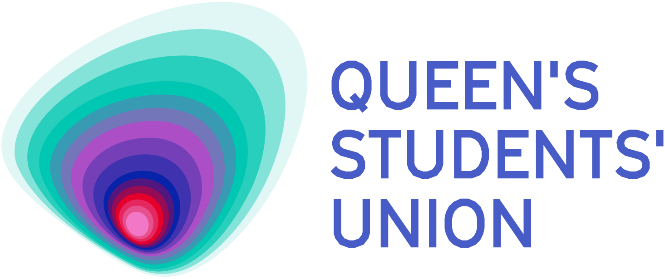 Queen’s Students’ Union ‘One-off’ Event Sponsorship AgreementThis agreement is between Queen’s Students’ Union Insert Club/Society Name and Insert Company Name in respect of sponsorship for an agreed ‘one-off’ event. By signing this agreement all parties agree that they have read, understood and agreed to the terms stated in the Students’ Union sponsorship policy and guidelines.The Sponsorship Agreement:Insert Company Name agrees to provide Insert Club/Society Name with the following (any amount provided should be plus 20% VAT): ·Insert Club/Society Name agrees to provide Insert Company Name with the following: ·Signed on behalf of Insert Company Name (Main Point of Contact for Company): Name in Capitals:  Position:  Signature:  Date:  Signed on Behalf of Insert Club/Society Name (Main Point of Contact for Club/Society): Name in Capitals: Position (President/Secretary/Treasurer):  Signature: Date:  Signed on Behalf of Insert Club/Society Name: Name in Capitals: Position (President/Secretary/Treasurer):  Signature: Date:  